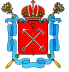 САНКТ-ПЕТЕРБУРГСКАЯ ИЗБИРАТЕЛЬНАЯ КОМИССИЯРЕШЕНИЕ10 февраля 2022 года								        № 306-6Об утверждении результатов учета объема эфирного времени,затраченного на освещение деятельности политических партий, представленных в Законодательном Собрании Санкт-Петербурга,на региональном телеканале и на региональном радиоканале в январе 2022 годаЗаслушав информацию члена Санкт-Петербургской избирательной комиссии с правом решающего голоса Боричевой Л.М., рассмотрев заключение от 7 февраля 2022 года «Об установлении результатов учета объема эфирного времени, затраченного на освещение деятельности политических партий, представленных в Законодательном Собрании 
Санкт-Петербурга, на региональном телеканале и на региональном радиоканале в январе 2022 года», подготовленное рабочей группой 
по установлению результатов учета объема эфирного времени, затраченного в течение одного календарного месяца на освещение деятельности политических партий, представленных в Законодательном Собрании 
Санкт-Петербурга, на основании статьи 5 Закона Санкт-Петербурга 
 от 17 ноября 2010 года № 653-150 «О гарантиях равенства политических партий, представленных в Законодательном Собрании Санкт-Петербурга, 
при освещении их деятельности региональным телеканалом и региональным радиоканалом», в соответствии с разделом VI Порядка учета объема эфирного времени, затраченного в течение одного календарного месяца на освещение деятельности каждой политической партии, представленной 
в Законодательном Собрании Санкт-Петербурга, региональным телеканалом и региональным радиоканалом, утвержденного решением 
Санкт-Петербургской избирательной комиссии от 21 декабря 2010 года 
№ 88-6, Санкт-Петербургская избирательная комиссия  р е ш и л а:1. Утвердить результаты учета объема эфирного времени, затраченного на освещение деятельности политических партий, представленных 
в Законодательном Собрании Санкт-Петербурга, региональным телеканалом СМИ «Город и горожане» и региональным радиоканалом СМИ «Радио Город и Горожане» в январе 2022 года, согласно приложению к настоящему решению.2. Направить копию настоящего решения в АО «Городское агентство по телевидению и радиовещанию», в региональные отделения политических партий, представленных в Законодательном Собрании Санкт-Петербурга. 3. Опубликовать настоящее решение в сетевом издании «Вестник 
Санкт-Петербургской избирательной комиссии».4. Контроль за исполнением настоящего решения возложить 
на члена Санкт-Петербургской избирательной комиссии с правом решающего голоса Боричеву Л.М.Заместитель председателяСанкт-Петербургской избирательной комиссии						           О.О. ЗацепаСекретарь Санкт-Петербургскойизбирательной комиссии					                Е.В. АстафьеваПриложение к решению Санкт-Петербургской избирательной комиссииот 10 февраля 2022 года № 306-6Сведения об объеме эфирного времени, затраченного на освещение деятельности политических партий,представленных в Законодательном Собрании Санкт-Петербурга, в январе 2022 года, на телеканале СМИ «Город и горожане»на радиоканале СМИ «Радио Город и Горожане»Наименование политической партииСообщения о политической партии(час:мин.:сек.)Заявления и выступления (фрагменты)(час:мин.:сек.)Бегущая строка(час:мин.:сек.)Количество сообщений о политической партииОбъем эфирного времени, затраченного на освещение деятельности политической партииОбъем эфирного времени, затраченного на освещение деятельности политической партииОбъем эфирного времени, затраченного на освещение деятельности политической партииРазница в объеме эфирного временис максимальным показателем (час:мин.:сек.)Разница в объеме эфирного временис максимальн. Показателем(в  % от максимальн. Показателя)Наименование политической партииСообщения о политической партии(час:мин.:сек.)Заявления и выступления (фрагменты)(час:мин.:сек.)Бегущая строка(час:мин.:сек.)Количество сообщений о политической партииОбщий объем эфирного времени(час:мин.:сек.)(гр.6 = гр.2+гр.3+гр.4)Объем компенсированного эфирного времени(час:мин.:сек.)Объем эфирного времени без учета компенсированного эфирного времени(час:мин.:сек.)(гр.8 = гр.6-гр.7)Разница в объеме эфирного временис максимальным показателем (час:мин.:сек.)Разница в объеме эфирного временис максимальн. Показателем(в  % от максимальн. Показателя)Партия «ЕДИНАЯ РОССИЯ»00:00:1800:18:120:00:0020:18:300:00:000:18:300:00:000,0%ЛДПР   00:00:1800:18:120:00:0020:18:300:00:000:18:300:00:000,0%Партия 
«НОВЫЕ ЛЮДИ»00:00:1800:18:120:00:0020:18:300:00:000:18:300:00:000,0%КПРФ 00:00:1800:18:120:00:0020:18:300:00:000:18:300:00:000,0%Партия СПРАВЕДЛИВАЯ РОССИЯ00:00:1800:18:120:00:0020:18:300:00:000:18:300:00:000,0%Партия «ЯБЛОКО»00:00:1800:18:120:00:0020:18:300:00:000:18:300:00:000,0%Наименование политической партииСообщения о политической партии(час:мин.:сек.)Заявления и выступления (фрагменты)(час:мин.:сек.)Количество сообщений о политической партииОбъем эфирного времени, затраченного на освещение деятельности политической партииОбъем эфирного времени, затраченного на освещение деятельности политической партииОбъем эфирного времени, затраченного на освещение деятельности политической партииРазница в объеме эфирного временис максимальным показателем (час:мин.:сек.)Разница в объеме эфирного временис максимальным показателем(в  % от максимальн. показателя)Наименование политической партииСообщения о политической партии(час:мин.:сек.)Заявления и выступления (фрагменты)(час:мин.:сек.)Количество сообщений о политической партииОбщий объем эфирного времени(час:мин.:сек.)(гр.6 = гр.2+гр.3+гр.4)Объем компенсированного эфирного времени(час:мин.:сек.)Объем эфирного времени без учета компенсированного эфирного времени(час:мин.:сек.)(гр.8 = гр.6-гр.7)Разница в объеме эфирного временис максимальным показателем (час:мин.:сек.)Разница в объеме эфирного временис максимальным показателем(в  % от максимальн. показателя)Партия «ЕДИНАЯ РОССИЯ»0:00:0000:04:50100:04:500:00:0000:04:500:00:000,0%ЛДПР   0:00:0000:04:50100:04:500:00:0000:04:500:00:000,0%Партия «НОВЫЕ ЛЮДИ»0:00:0000:04:50100:04:500:00:0000:04:500:00:000,0%КПРФ 0:00:0000:04:50100:04:500:00:0000:04:500:00:000,0%Политическая партия СПРАВЕДЛИВАЯ РОССИЯ0:00:0000:04:50100:04:500:00:0000:04:500:00:000,0%Партия «ЯБЛОКО»0:00:0000:04:50100:04:500:00:0000:04:500:00:000,0%